GRUPA 3 – CZWARTEK 19.11.20201.Listopadowa piosenka – dziecko słucha piosenki a następnie podejmuje próby śpiewania1.	Płyną niebem ciemne chmury,Wiatr w kominie śpiewa,I ostatnie złote liście,Opadają z drzewa,Ref: 	Listopadowa piosenka,Jak deszczu kropelka,Listopadowa piosenka,Kap, kapu, kap2.	Już listopad wieje chłodem,Kropi zimnym deszczem,W parku trzęsą się chochoły,Jakby miały dreszczeRef: 	Listopadowa piosenka...3.	Pan listopad swój parasol,Mocno w ręku trzymaI powiada, że niedługo,Przyjdzie do nas zimaRef:	Listopadowa piosenka…Piosenka:https://www.youtube.com/watch?v=ZCO1OAZyNrY&feature=emb_title&ab_channel=DlaDzieci 2.Kolorowe listki – zabawy ruchowe przy piosence ‘ Kolorowe Listki ‘1.	Kolorowe listki z drzewa spaść nie chciały, kolorowe listki na wietrze szumiały. (dzieci unoszą ręce do góry i naśladują szumiące     listki na drzewie)Ref.	Szu , szu, szu, szumiały wesoło szu, szu , szu wirowały w koło. / bis (dzieci unoszą ręce do góry i naśladują szumiące     listki na drzewie przy czym wirują w koło)2.	Kolorowe listki bardzo się zmęczyły,           	kolorowe listki z drzewa zeskoczyły. (dzieci opuszczają ręce, robią podskok)Ref.	 Hop, hop, hop, tak sobie skakały,              hop, hop, hop, w koło wirowały. / bis (dzieci podskakują, wirując w koło)3.	 Kolorowe listki spadły już na trawę,              kolorowe listki skończyły zabawę. (dzieci kładą się na podłogę)Ref.	 Cicho-sza, listki zasypiają,Cicho-sza, oczka zamykają. / bis (dzieci kładą rączki pod głowę, zamykają oczy i udają,    że spią)Piosenka:https://www.youtube.com/watch?v=--P8F6fK2bg&ab_channel=KatarzynaBugajska 3.Taniec jesiennych liści – dzieci tańczą przy piosence ‘ Taniec jesiennych liści ‘1.	Pani Jesień piękna dama jest ubrana w ciepły płaszczma kalosze po kolanaby w kałuży mogła stać.Pani Jesień roześmianaspaceruje w chłodne dniMimo deszczu mimo wiatruwielki bal urządza dziś.Ref.	Taniec liści spadających z drzewTaniec liści tak wiele ich tu jestTaniec liści tyle pięknych barwTaniec liści to jesienny świat.2.	Na tym balu żaden z liścinie chce być już taki sam.O kreacji pięknej myślichce zadziwić cały świat.Tajemniczym swym sposobem Pani Jesień tworzy ją.Wszystkie liście kolorowegotowe do balu są.Ref.	Taniec liści spadających z drzewTaniec liści tak wiele ich tu jestTaniec liści tyle pięknych barwTaniec liści to jesienny świat.Piosenka:https://www.youtube.com/watch?v=OjRGy4G_Ykg&ab_channel=OkrzykRado%C5%9Bci 4.Przykładowe ćwiczenia rytmiczne i zabawy ruchoweMoje kaloszeDzieci rytmizują zdanie: Moje kalosze zawsze noszę (z klaskaniem, tupaniem, łączeniem tupania i klaskania)Powtarzają wyrazy dźwiękonaśladowcze: Idą kalosze – tup, tup, tup,po wodzie chlapią – chlup, chlup, chlupcicho szurają- szur, szur, szur, na deszcz czekają- bul, bul, bul.https://www.youtube.com/watch?v=hlRRowoovIc&ab_channel=WPODSKOKACH https://www.youtube.com/watch?v=v4YZ-nJuQKM&ab_channel=WPODSKOKACH 5.Gimnastyka na czwartekhttps://www.youtube.com/watch?v=OZ54i4ecwWA&list=PLHAKYSUVjpEDUhVP64bO35P8EWpU-hEHR&index=4&ab_channel=BLI%C5%BBEJPRZEDSZKOLA 6.Praca plastyczna – Kolorowy parasol Dzisiejszym zadaniem będzie wyklejenie kolorowym papierem parasola, chmurki oraz kropli deszczu (można użyć również farb, plasteliny, bibuły, guzików, słomek, waty itd.)Należy przygotować: wydrukowaną kartę pracy, która znajduje się poniżejkolorowy papier który dzielimy na drobne kawałki (lub inny materiał plastyczny)klej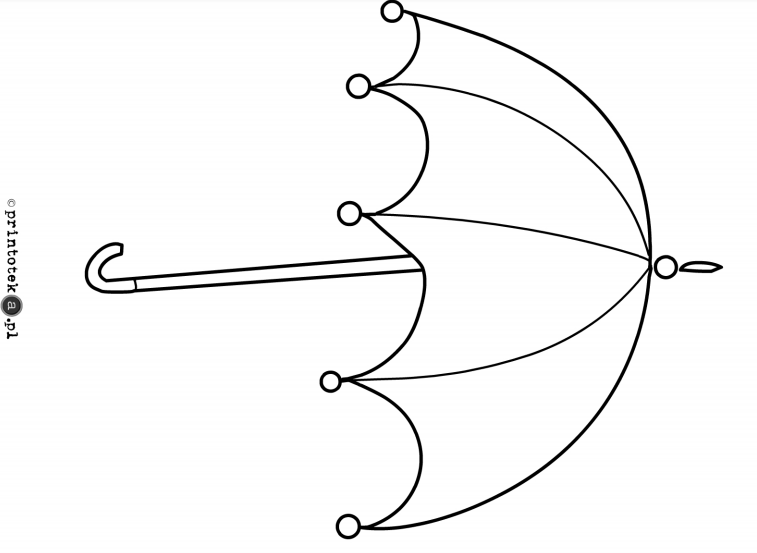 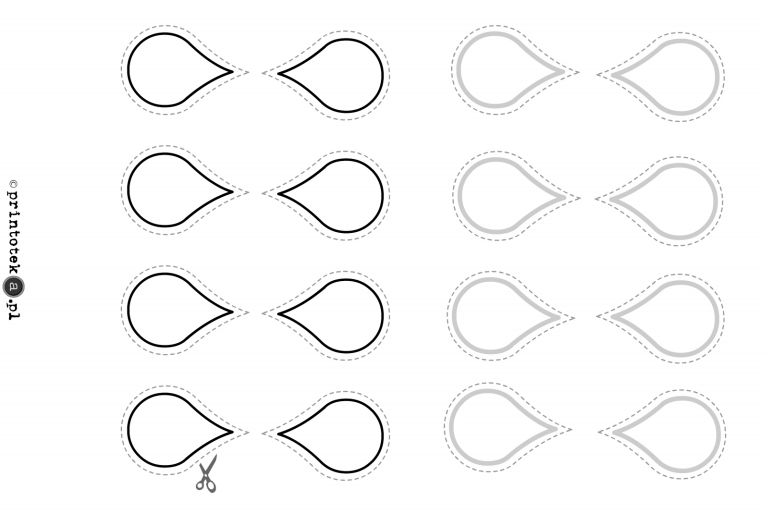 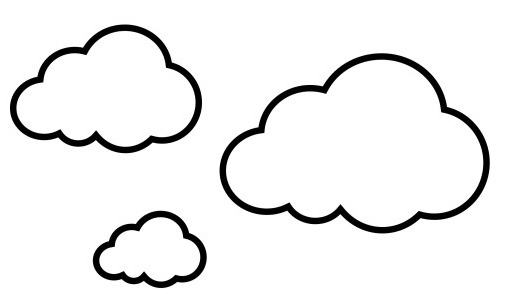 7.Jesienny obrazek – kolorowanie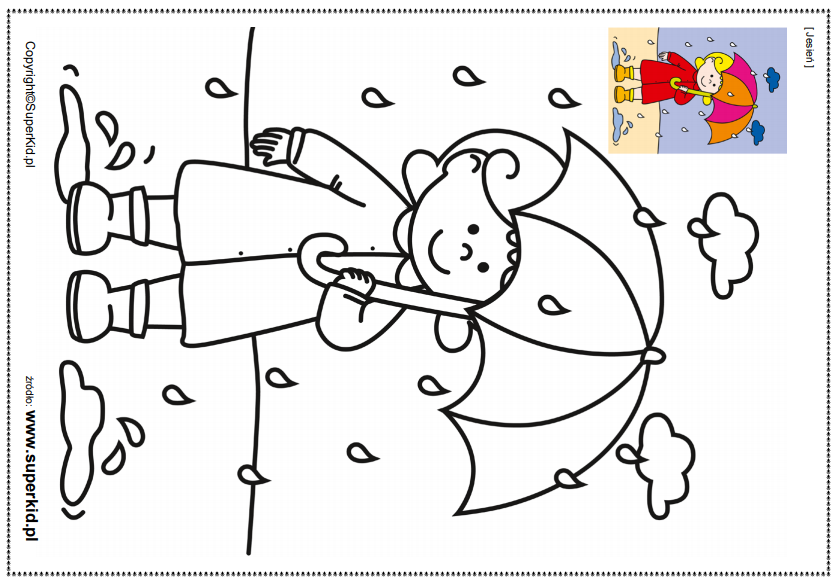 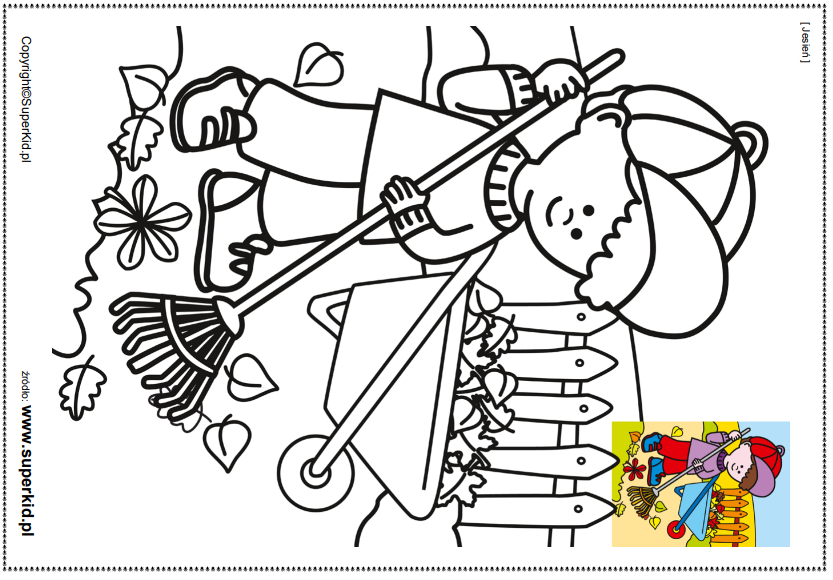 